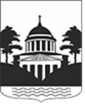 Российская ФедерацияНовгородская область  Любытинский районСОВЕТ ДЕПУТАТОВ ЛЮБЫТИНСКОГОСЕЛЬСКОГО ПОСЕЛЕНИЯР Е Ш Е Н И Еот  21.10.2022 г. № 89      О принятии к сведению информацииСовет депутатов Любытинского сельского поселения:РЕШИЛ:Принять информацию об исполнении бюджета Любытинского    сельского поселения за  9 месяцев 2022 года к сведению.Главасельского поселения                                          А.Н.Миронов